Муниципальное бюджетное общеобразовательное учреждение
«Юськинская средняя общеобразовательная школа»Программа родительского просвещения«Пути взаимодействия и сотрудничества»Срок реализации: 5 летЮськи2020СодержаниеПояснительная записка………………… …………………………………….   31. Цели и задачи  программы «Пути взаимодействия и сотрудничества»…. 32. Формы и методы взаимодействия школы с родителями (законными представителями)  обучающихся  ……….……………………………………  43. Приоритетные  направления работы ……………………………………….. 4. Просветительская работа с родителями (законными представителями) в обеспечении воспитания и социализации обучающихся  …………………….55. Профилактическая работа с детьми «группы риска» и их родителями (законными представителями)…………………………………………………..86. Содержание программы «Пути взаимодействия и сотрудничества»..……..97. Диагностические методики изучения семьи обучающихся………………..138. Ожидаемый результат………………………………………………………...14Пояснительная запискаПрограмма «Пути взаимодействия и сотрудничества» определяет основные пути развития системы семейного воспитания детей и подростков в МБОУ «Юськинская СОШ» в 2020-2025 гг. в течение 5 лет. Взаимодействие с родителями всегда было неотъемлемой и важной частью деятельности школы.Концепция модернизации Российского образования подчеркивает исключительную роль семьи в решении задач воспитания.Актуальность данной программы вызвана ростом социальных проблем, которые школа не может решить без помощи родителей. Именно родители способны задать правильное направление развития ребенка, поддержать все положительные начинания современной школы и повысить авторитет учителей и сотрудников учебного заведения.  Права и обязанности родителей определены в статьях 38, 43 Конституции Российской Федерации, главе 12 Семейного кодекса РФ, статьях 17, 18, 19, 52 закона РФ «Об образовании».Согласно концепции  общественного воспитания в настоящее время  главные воспитательные функции должны  принадлежать  семье, т.е. семья выступает как воспитательная единица  во взаимодействии семьи и  школы  в воспитании и обучении детей.Родители являются субъектами образовательного процесса и, следовательно, ответственность за качество образования своих детей лежит и на них.Сегодня школа не может быть монополистом, диктовать родителям свои условия и не считаться с их мнением по поводу образовательной программы, качества образования, компетентности учителей и др. проблем школьной жизни.   Кроме того, в современных условиях многие задачи школе в одиночку не решить, особенно в области нравственного воспитания, профилактики девиантного и аддиктивного поведения подростков и старших школьников.Необходимо учитывать еще один аспект современной жизни – расслоение общества. Не секрет, что семьи учащихся занимают разные ступени на социальной лестнице. Экономический статус семьи может предопределять жизненные цели, ценностные ориентации, поведение детей, их отношения с учителями, одноклассниками и др.   Задачи школы по отношению к каждому ученику – воспитать Человека. Поэтому объединение усилий школы и семьи, двух основных институтов воспитания – насущная необходимость. Установлению партнерских отношений педагогов с семьей каждого обучающегося, созданию  атмосферы взаимоподдержки и общности интересов учителя, ученика и родителей формированию у родительской общественности основ психолого-педагогических знаний способствует данная программа, которая позволяет скоординировать усилия классного руководителя, социального педагога, родительской общественности.Школа  обязана  помочь  родителям  в  этом  отношении,  став  для  них  центром социально-психологического просвещения.1.Цели и задачи  программы «Пути взаимодействия и сотрудничества»Ведущая идея системы работы педагогического коллектива школы с родителями - установление партнерских отношений с семьей каждого воспитанника, создание атмосферы взаимоподдержки и общности интересов.Цель:  создание условий для психолого-медико-педагогического сопровождения семейного воспитания детей, формирования  ценностного отношения к семье у детей и родителей.Задачи:o   дать возможность родителям овладеть педагогическими знаниями, умениями, навыками организации семейного воспитательного процесса;o   вооружить родителей современными психолого-педагогическими знаниями о психическом, физическом, интеллектуальном развитии ребенка на различных возрастных этапах его жизни;o   помочь родителям грамотно оценивать проблемные, критические ситуации во взаимоотношениях с детьми с учетом специфических проблем каждого возраста;o   научить родителей анализировать типичные ошибки в семейном воспитании детей,  свое собственное поведение, родительские  взаимоотношения;o   выработать навыки, умения, приемы оценки психического состояния детей с целью контроля за их психическим здоровьем;o   сформировать у родителей понимание важности и значимости организации в семье интересного и содержательного досуга как одного из средств профилактики асоциального поведения детей.2.Формы и методы взаимодействия школы с родителями.  

       Повышение педагогической культуры родителей (законных представителей) – одно из ключевых направлений реализации программы воспитания и социализации обучающихся.Формы взаимодействия педагогов и родителей - это способы организации их совместной деятельности и общения.
       На сегодняшний день целесообразно рассматривать дифференцированный подход ко всем формам взаимодействия школы с родителями. Нужно не навязывать всем родителям одинаковые формы взаимодействия, в основном ориентироваться на потребности, запросы родителей, особенности семейного воспитания, терпеливо приобщая их к делам школы и класса.
       Целесообразно сочетание коллективных, групповых и индивидуальных форм взаимодействия.Методы повышения педагогической культуры родителей:o    организация исследования родителями (целенаправленного изучения) текстов психолого-педагогического и нормативно-правового содержания, опыта других родителей;o    информирование родителей специалистами;o    организация  места встречи родителей, школьников, учителей для согласования интересов, позиций и способов взаимодействия по решению конкретных вопросов, открытое обсуждение имеющихся проблем;o    организация предъявления родителями своего опыта воспитания, своих проектов решения актуальных задач помощи ребенку;o    проигрывание родителем актуальных ситуаций для понимания собственных стереотипов и барьеров для эффективного воспитания;o    организация преодоления родителями ошибочных и неэффективных способов решения задач семейного воспитания школьников;o    совместного времяпрепровождения родителей одного ученического класса;o    преобразования стереотипов взаимодействия с родными близкими и партнерами в воспитании и социализации детей.Ведущей формой повышения педагогической культуры родителей (законных представителей) обучающихся является родительское собрание, которое обеспечивает как информирование, «переговорную площадку» так и психолого-педагогический тренинг.Сроки и формы проведения мероприятий в рамках повышения педагогической культуры родителей  согласованы с планами воспитательной работы образовательной организации. Работа с родителями (законными представителями), как правило, должна предшествовать работе с обучающимися и подготавливать к ней.3.Приоритетные  направления работы4.Просветительская работа с родителями (законными представителями) в обеспечении воспитания и социализации обучающихся.Работа с родителями строится в следующих направлениях:        психологическое просвещение и социально-психологическое,        консультирование по проблемам обучения и личностного развития детей.             Формы психолого-педагогического просвещения родителей:Повышение педагогической компетентности родителей.В результате реализации  просветительской работы родители обучающихся будут«понимать»:- что семья – важнейший фактор успешности и благополучия ребенка;-ответственный родитель – это родитель, который принимает, понимает ребенка, охраняет и воспитывает его, а также демонстрирует социально одобряемые образцы поведения;«знать»:- возрастные особенности детей, особенности воспитания и развития детей соответственно их возрасту;-методы и приемы создания, сохранения и восстановления семейных традиций;-основы профилактики зависимостей, жестокости и агрессивности детей и взрослых; приемы разрешения сложных ситуаций в общении с детьми;«уметь»:- анализировать поведение детей и взрослых в семье;- выбирать наиболее подходящие действия в различных ситуациях общения с ребенком;- грамотно вести профилактику вредных привычек и склонностей;- конструктивно действовать в сложной (в т.ч. конфликтной) ситуации;«владеть»:- позитивно эмоциональным восприятием своих детей;-техниками эффективной коммуникации: активное слушание, умение грамотно строить диалог.5.  Профилактическая работа с детьми «группы риска» и их родителями (законными представителями)         Профилактическая работа с детьми «группы риска» и их родителями (законными представителями) - одно из главных направлений программы «Пути взаимодействия и сотрудничества». Она  предусматривает установление неиспользованного резерва семейного воспитания, нахождение путей оптимального педагогического взаимодействия школы и семьи, включение семьи в воспитательный процесс через систему родительских собраний, общешкольных мероприятий с детьми и родителями, работу Совета Учреждения, Родительского комитета.         Необходима социально – педагогическая помощь детям, состоящим на внутришкольном учете, систематически пропускающим учебные занятия без уважительной причины, педагогически запущенным, склонным к асоциальному поведению.         Эффективными формами работы с детьми «группы риска» и их родителями являются:        Проведение педагогических бесед, консультаций.        Общение с родителями и детьми из неблагополучных семей в домашних условиях.        Индивидуальные беседы и консультации для родителей и обучающихся.        Наблюдение за поведением обучающихся на уроке с приглашением родителей.        Привлечение детей и родителей к занятиям класса и школы.Система педагогического воздействия на ребенка «группы риска»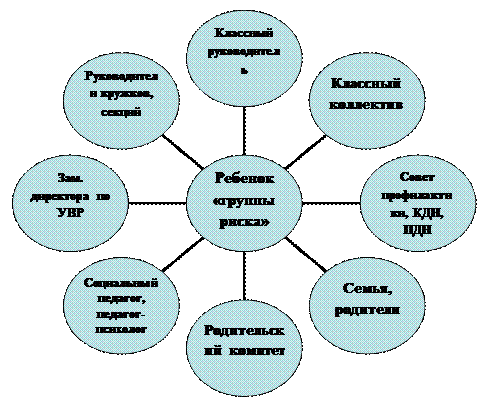 6.Содержание программы «Пути взаимодействия и сотрудничества»7.Диагностические методики изучения семьи обучающихсяДиагностические методики позволяют остаться родителю один на один с серией вопросов и честно признаться себе в том, что получается у него хорошо в воспитании ребенка, а что не очень и требует исправления.Изучение семей обучающихся позволяет педагогу ближе познакомиться с самим учеником, понять уклад жизни семьи, ее традиции и обычаи, духовные ценности, стиль взаимоотношений родителей и детей.Задачи: 1.Изучение и составление характеристик семей учащихся (состав семьи, образовательный уровень, сфера их занятости, определение соц. статуса)2. Определение отношения семьи к школе.3.Выявление положения детей в системе внутрисемейных отношений. Формы работы:Посещение семей, консультирование и индивидуальные беседы, опросы, анкеты, мониторинговые исследования.Для изучения семьи  используются различные методы психолого-педагогической диагностики: наблюдение, беседа, тестирование, анкетирование, тренинг8.Ожидаемые результаты1.      Возрождение традиций семейного воспитания, улучшение микроклимата в семье.2.      Повышение педагогической культуры родителей во взаимоотношении с ребенком.3.       Устойчивость в поведении детей, уменьшение факторов риска, приводящих к безнадзорности, правонарушениям и злоупотреблению психоактивными веществами в детской среде, сокращение числа семей, находящихся в социально опасном положении.4.       Привлечение к активному участию родителей в общешкольных мероприятиях.5.      Отсутствие конфликтности, “мирное” разрешение проблем между обучающимися и их родителями.6.      Повышение степени удовлетворѐнности родителей результатами работы школ.Согласована Советом школы от «___»____2020 г. №____УТВЕРЖДЕНАДиректором школыПриказ от «___»____2020 г. №____ПРИНЯТАна заседании педагогического советапротокол от «____»________2020 г. №____1.     Диагностика семей.Диагностика семей необходима т.к. воспитательные возможности семьи во многомопределяются характером отношений, сложившимся между родителями и детьми. Зная, внутренний мир своего ребёнка и чутко откликаясь на его проблемы, родители тем самым способствуют формированию его личностных качеств.2.Психолого-педагогическое просвещение родителей.Ознакомление родителей с содержанием и методикой учебно-воспитательного процесса, организуемого школой, обусловленного необходимостью выработки единых требований, общих принципов, определения цели  и задач воспитания, отбора его содержания и организационных форм в семейном воспитании и в учебно-воспитательном процессе школы. Знакомство родителей с  жизненной и педагогической позицией, с целью, задачами, программой  деятельности, с планом воспитательной работы, со спецификой школы, особенностями учебно-воспитательного процесса в ней, со школьными традициями, стилем и тоном отношений в данном учебном заведении.3. «Проблемные дети и семьи»Деятельность, направленная на выявление педагогически запущенных детей через проведение совместных с родителями и педагогами коллективных творческих дел, классное самоуправление.4.Вовлечение родителей в совместную с детьми деятельность.В  работе с родителями  использовать различные  формы совместной деятельности: презентация проектов, практикумы,  походы классных коллективов, Дни  активного отдыха,, классные вечера, праздники и т.д.5.Вовлечение родителей и общественности в управление школой. Взаимодействие с общественными организациями родителейОрганизация работы родительских патрулей, Школьного Родительского комитета, Совета учреждения. Тесное взаимодействие с различными ведомствами системы профилактики: ПДН ОМВД, КДН и ЗП, УСЗН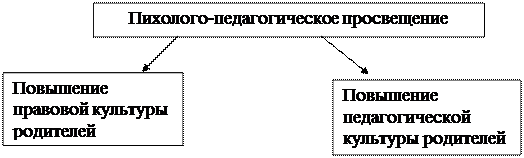 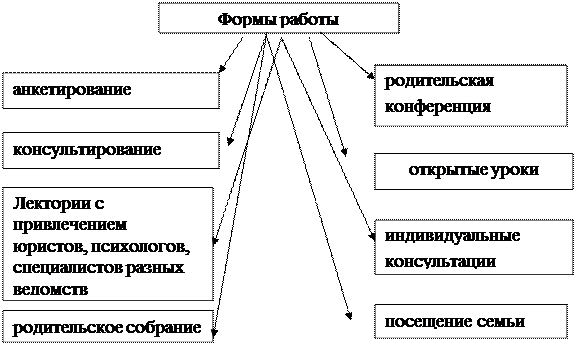 Содержание работыФормы и виды повышения культуры       Повышение правовой культуры родителей     Изучение Конституции РФ в части прави обязанностей родителей и детей     Изучение Конвенции ООН о правахребенка     Изучение Закона РФ “Об образовании”       Согласованность педагогических и воспитательных воздействий на подростка со стороны семьи и школы.Коррекция проблемного поведения подроста.        Организация  консультирования   по  вопросам семьи и воспитания детейКонсультации специалистов  психолого-медико-педагогического консилиума для родителей.        Размещения    информации     овоспитательной  работе  школы на  сайтах   в информационно-коммуникационной сети Интернет.        Круглый  стол   по   проблемамвоспитания школьниковПрактическое участиеродителей в решении вопросов школьной жизни;изучение мотивов и потребностей родителей.        Избрание родительского комитеташколы из представителей родительских комитетов классов, наиболее активных родителей обучающихся, готовых в сотрудничестве с учителями оказывать педагогическую поддержку самоопределения школьников;        Создание Совета школы,включающего  педагогов, обучающихся  старших  классов, родителей  обучающихся        Мониторинг удовлетворенностиродителей работой ОУ      Работа  с родителями по формированию у обучающихся гражданственности, патриотизма, уважения к правам, свободам и обязанностям человека        Привлечение родителей к подготовке ипроведению праздников, мероприятий;        Изучение семейных традиций;        Организация и проведение семейныхвстреч, конкурсов и викторин     Работа  с родителями по воспитанию  у обучающихся социальной ответственности и компетентности        Привлечение родителей к подготовке ивстреч, совместных мероприятий;        Организация совместных экскурсий        Совместные проекты№Название мероприятияСроки Сроки Ответственные  Ответственные  Ответственные  1.     Диагностика  семей учащихся1.     Диагностика  семей учащихся1.     Диагностика  семей учащихся1.     Диагностика  семей учащихся1.     Диагностика  семей учащихся1.     Диагностика  семей учащихся1.     Диагностика  семей учащихся1.Составление социального паспорта школы.сентябрьСоциальный  педагог, классные руководители.Социальный  педагог, классные руководители.Социальный  педагог, классные руководители.Социальный  педагог, классные руководители.2.Мониторинг «Удовлетворенность родителей работой ОУ»апрельСоциальный  педагог,классные руководители,педагог - психологСоциальный  педагог,классные руководители,педагог - психологСоциальный  педагог,классные руководители,педагог - психологСоциальный  педагог,классные руководители,педагог - психолог3.Индивидуальные беседы с детьми, родителями, педагогами по вопросам мер социальной поддержки и оказанию материальной  и психологической помощи семьям обучающихся.В течение годаЗам.директора по ВР, социальный педагог,классные руководители,педагог - психологЗам.директора по ВР, социальный педагог,классные руководители,педагог - психологЗам.директора по ВР, социальный педагог,классные руководители,педагог - психологЗам.директора по ВР, социальный педагог,классные руководители,педагог - психолог4.Проведение анкетирования детей и родителей по организации питания обучающихся в школьной столовой.СентябрьСоциальный педагог, классные руководителиСоциальный педагог, классные руководителиСоциальный педагог, классные руководителиСоциальный педагог, классные руководители5.Посещение семей обучающихсяВ течение годаСоциальный педагог, классные руководителиСоциальный педагог, классные руководителиСоциальный педагог, классные руководителиСоциальный педагог, классные руководители6.Привлечение родителей к созданию Портфолио достижений ребёнка.В течение года.Классные руководители.Классные руководители.Классные руководители.Классные руководители.7.Изучение интересов родителей с целью привлечения их в учебно-воспитательный процессВ течение годаКлассные руководители.Классные руководители.Классные руководители.Классные руководители.8.Поощрение, поддержка, пропаганда успехов и достижений родителей в воспитании детей.В течение года.Администрация школы,классные руководителиАдминистрация школы,классные руководителиАдминистрация школы,классные руководителиАдминистрация школы,классные руководители2.     Психолого-педагогическое просвещение родителей2.     Психолого-педагогическое просвещение родителей2.     Психолого-педагогическое просвещение родителей2.     Психолого-педагогическое просвещение родителей2.     Психолого-педагогическое просвещение родителей2.     Психолого-педагогическое просвещение родителей2.     Психолого-педагогическое просвещение родителейРодительский лекторийРодительский лекторийРодительский лекторийРодительский лекторийРодительский лекторийРодительский лекторийРодительский лекторий1.•        «Здоровье семьи. Положительные эмоции в жизни школьника»                        1-4 кл.•        «Первые проблемы подросткового возраста. О  родительском  авторитете. Меры наказания и поощрения в современных семьях»         5-6 кл.•        «Об этом с тревогой говорят…(наркомания, курение,  спид). Что об этом нужно знать ?                                               7-8 кл.•        «Жизненные цели подростков. Как подготовить себя и ребёнка  к будущим экзаменам.»                        9-10кл.Сентябрь-октябрь Сентябрь-октябрь Классные руководители,социальный педагог, педагог-психологКлассные руководители,социальный педагог, педагог-психологКлассные руководители,социальный педагог, педагог-психолог1.•«Как научиться быть ответственным за свои  поступки»                           4-6 кл. «Как обезопасить своего ребенка»                              7-8 кл.Профилактика  зависимостей (курение, алкоголизм,  наркомания).                      9-10 кл.Ноябрь -декабрь Ноябрь -декабрь Классные руководители,социальный педагог, педагог-психологКлассные руководители,социальный педагог, педагог-психологКлассные руководители,социальный педагог, педагог-психолог1.• «Нравственные уроки моей семьи»»                                 1-5кл.• «Как помочь подростку приобрести уверенность в себе»   6-8 кл.•        «Профессии, которые выбирают наши дети.        9-10кл.Январь  -февральЯнварь  -февральКлассные руководители,социальный педагог, педагог-психологКлассные руководители,социальный педагог, педагог-психологКлассные руководители,социальный педагог, педагог-психолог1.•        «Конфликты с собственным  ребенком и пути их разрешения»                      1-5 кл.•        «Переходный возраст. Агрессия, её   причины   и  последствия»                     6-8 кл.•        «Жизненные цели подростков. Как подготовить себя и ребёнка к  будущим экзаменам»                       9-10кл.Март   -апрельМарт   -апрельКлассные руководители,социальный педагог, педагог-психологКлассные руководители,социальный педагог, педагог-психологКлассные руководители,социальный педагог, педагог-психолог• «Профилактика правонарушений» 1-10 кл.• «Профилактика злоупотребления психоактивными веществами»5-10 кл.• «Организация летнего отдыха» 1-10 кл.Май  Май  Классные руководители,социальный педагог, педагог-психологКлассные руководители,социальный педагог, педагог-психологКлассные руководители,социальный педагог, педагог-психолог2.Встречи со специалистами:1)Психолого-физиологические возрастные особенности школьников2)Здоровый образ жизни: диагностика и профилактика детских заболеванийВ течение годаВ течение года Зам.дир.по ВР Зам.дир.по ВР Зам.дир.по ВР3.Индивидуальные встречи и консультации для решения возникающих вопросов по обучению  и воспитанию школьниковВ течение годаВ течение годаАдминистрация школы, классные руководителиАдминистрация школы, классные руководителиАдминистрация школы, классные руководители4.Заседания  родительского комитета(по отдельному плану)В течение годаВ течение годаЗам.дир по ВРЗам.дир по ВРЗам.дир по ВР5.Консультирование родителей:- оказание помощи детям в конфликтных ситуациях.- консультирование родителей по итогам диагностики.В течение годаВ течение годаАдминистрация школы,  классные руководителиАдминистрация школы,  классные руководителиАдминистрация школы,  классные руководители7. Профилактическая работа (по отдельному плану)В течение годаВ течение годаСоциальный педагогСоциальный педагогСоциальный педагог3.     «Проблемные дети и семьи»3.     «Проблемные дети и семьи»3.     «Проблемные дети и семьи»3.     «Проблемные дети и семьи»3.     «Проблемные дети и семьи»3.     «Проблемные дети и семьи»3.     «Проблемные дети и семьи»1.Выявление неблагополучных семей.В течение годаВ течение годаСоциальный педагогСоциальный педагогСоциальный педагог2.Ведение картотеки педагогически запущенных детей и неблагополучных семей.В течение годаВ течение годаСоциальный педагогСоциальный педагогСоциальный педагог3.Заседания Совета по профилактике правонарушений среди несовершеннолетних обучающихсяВ течение годаВ течение годаСоциальный педагогСоциальный педагогСоциальный педагог4.Работа с коллективом обучающихсяВ течение годаВ течение годаКлассные руководителиКлассные руководителиКлассные руководители5.Индивидуальная работа со слабоуспевающимиВ течение годаВ течение годаКлассные руководители,учителя-предметники,соц. педагогКлассные руководители,учителя-предметники,соц. педагогКлассные руководители,учителя-предметники,соц. педагог7.Определение форм индивидуальной помощиВ течение годаВ течение годаКлассные руководители,соц. педагогКлассные руководители,соц. педагогКлассные руководители,соц. педагог8.Организация медицинской помощи (проведение диспансерного осмотра детскими врачами с целью диагностики отклонений от нормального поведения, причин психофизиологического, неврогенного характера).В течение года систематическиВ течение года систематическиКлассные руководители, педагог-психолог, мед.работникиКлассные руководители, педагог-психолог, мед.работникиКлассные руководители, педагог-психолог, мед.работники9.Предупреждение привычек к курению, влечению к алкоголю и токсичным средствам:-анкетирование обучающихся, родителей;- беседы-встречи со специалистамиВ течение года согласно планам классных руководителей.В течение года согласно планам классных руководителей.Соц. педагог,классные руководители, педагог-психологСоц. педагог,классные руководители, педагог-психологСоц. педагог,классные руководители, педагог-психолог10.Организация свободного времени:- изучение интересов и способностей обучающихся;-вовлечение детей в кружки, секцииСентябрь – октябрьСентябрь – октябрьКлассные руководители,соц. педагог, педагоги дополнительного образованияКлассные руководители,соц. педагог, педагоги дополнительного образованияКлассные руководители,соц. педагог, педагоги дополнительного образования11.Посещение по месту жительства семей, находящихся в социально-опасном положенииВ течение годаВ течение годаКлассные руководители,соц. педагогКлассные руководители,соц. педагогКлассные руководители,соц. педагог12.Организация консультаций специалистовВ течение годаВ течение годаСоциальный педагогСоциальный педагогСоциальный педагог13.Встречи с представителями  КДН «Выявление  интересов, потребностей, отклонений в поведении школьников»В течение годаВ течение годаЗам. директора по УВРСоциальный педагогЗам. директора по УВРСоциальный педагогЗам. директора по УВРСоциальный педагог14.Памятки  родителям о профилактике антиалкогольной направленности, о телефонах доверия, кризисных службНоябрь-апрельНоябрь-апрельСоциальный педагог, педагог-психологСоциальный педагог, педагог-психологСоциальный педагог, педагог-психолог4. Вовлечение родителей и общественности в управление школой.Взаимодействие с общественными организациями родителей4. Вовлечение родителей и общественности в управление школой.Взаимодействие с общественными организациями родителей4. Вовлечение родителей и общественности в управление школой.Взаимодействие с общественными организациями родителей4. Вовлечение родителей и общественности в управление школой.Взаимодействие с общественными организациями родителей4. Вовлечение родителей и общественности в управление школой.Взаимодействие с общественными организациями родителей4. Вовлечение родителей и общественности в управление школой.Взаимодействие с общественными организациями родителей4. Вовлечение родителей и общественности в управление школой.Взаимодействие с общественными организациями родителей1.Выбор родительского комитета в классах, Родительского комитета школысентябрьсентябрьАдминистрация школыАдминистрация школыАдминистрация школы2.Разработка системы договоров между родителями и школойсентябрьсентябрьАдминистрация школыАдминистрация школыАдминистрация школы3.Осуществление родительского контроля за организацией питанияВ течение годаВ течение годаАдминистрация школыАдминистрация школыАдминистрация школы4.Взаимодействие с ПДН, КДН и ЗП, УСЗНВ течение годаВ течение годаСоциальный педагогСоциальный педагогСоциальный педагогМероприятиеСроки проведенияОжидаемый результатОтветственный1. Изучение семей первоклассников, знакомство их с нормативно-правовой базойсентябрьформирование единых требованийадминистрация учителя нач. классов2. Ежегодное внесение изменений и дополнений в социальный паспорт школысентябрьсоздание банка данныхсоц. педагог 3. Посещение семейпо плану работы, по мере необходимостивыявление семей, находящихся в социально опасном положении, обследование жилищно-бытовых условий жизни семьисоц. педагог,  кл. руководительКритерии эффективностиПоказателиМетодикиВоспитанность учащихся-сформированностьнравственной направленности-креативность личности-социальная активность-тестирование-педагогическое наблюдениеСформированность благоприятного нравственно-психологического климата в школьном сообществе-эталонность школьного коллектива в восприятии его членов-удовлетворенность обучающихся, педагогов и родителей жизнедеятельностью в школе-анкетирование-тестированиеРепутация образовательного учреждения в окружающем социуме и системе образования-усвоение обучающимися образовательной программы-участие педагогов, обучающихся и родителей в конкурсах, соревнованиях, смотрах-имидж школы-методы статистического анализа-наблюдение-социологический опрос